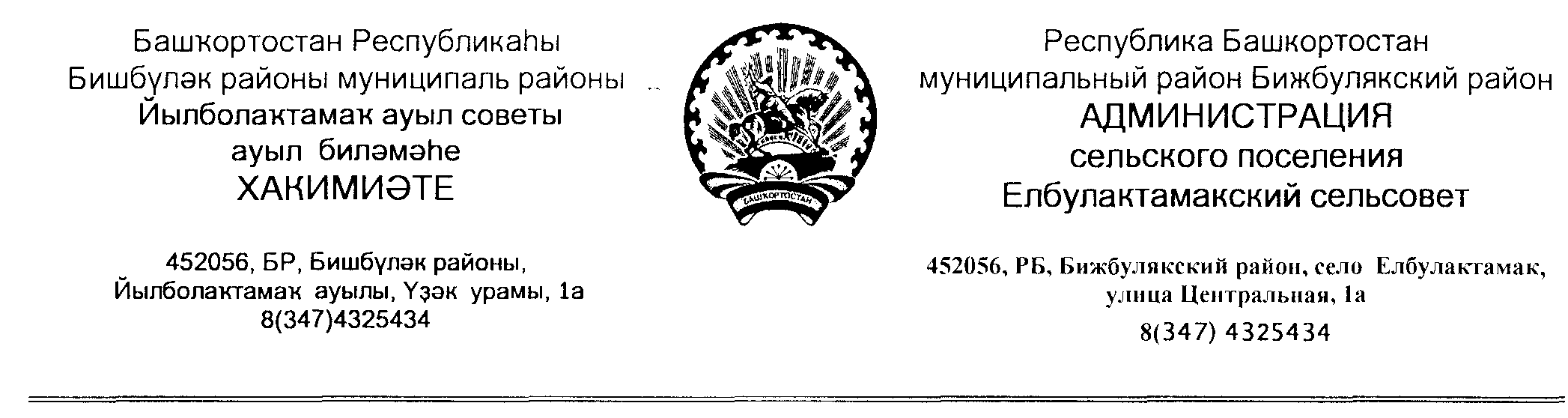     КАРАР                                       № 03                                     ПОСТАНОВЛЕНИЕ         23 март 2021 йыл                                                                              23 марта 2021годаОб организации мероприятий по безаварийному пропуску весеннего половодья на территории сельского поселения Елбулактамакский сельсовет муниципального района Бижбулякский районРеспублики Башкортостан в 2021 г.     В соответствии с Федеральными законами от 06.10.2003 г. № 131-ФЗ «Об общих принципах организации местного самоуправления в Российской Федерации», от 21.12.1994 г. № 68-ФЗ «О защите населения и территорий от чрезвычайных ситуаций природного и техногенного характера», в целях планомерной подготовки и проведения мероприятий по организованному пропуску весеннего паводка, обеспечения постоянного контроля за ходом выполнения мероприятий по безаварийному пропуску весеннего половодья, предотвращения или минимизации ущерба от затопления, а также обеспечения защиты населения и объектов экономики сельского поселения Елбулактамакский сельсовет муниципального района  Бижбулякский район во время пропуска паводковых вод 2021 года, администрация  сельского поселения  Елбулактамакский сельсовет.ПОСТАНОВЛЯЕТ:1.Создать комиссию для организации работ по подготовке к пропуску весеннего паводка 2021 года в составе:- Нигметзянов Р.Р..-председатель комиссии, глава СП – тел.89872595411;-Сарварова З.Ф.-зам. председатель комиссии, директор ОО СП «Елбулак»- тел.89876283936;- Хабибуллин З.Г.-зав. продуктовым складом – тел.89825079061;-Ахметов А.М.-ответственный за людей , за обеспечение ограждений , линий электропередач, за своевременную поставку техники для эвакуации населения и скота – тел.89871051955;-Нигметзянова Г.Н.-тел.89876283946, Нугманова Р.Р.- тел.89177643590, Нигматуллина З.Р.- тел.89870478273, Хабиров Ш.Х. – тел.89196121188 , Зинатуллин  М .С. –тел.89170435298 ответственные за безопасность жизни детей и вести предупредительные работы среди родителей.2.Закрепленные трактора на выполнение работ по вывозу кормов , вывозу скота, эвакуацию людей и материальных ценностей .с.Елбулактамак.1.МТЗ -82+2ПТС4-Валиахметов Р.М.- тел.89871359341;2.Т-150  Хамитоа Р.Р. – тел. 89828775667 ;3.МТЗ 82-Нигметзянов Р.Р.- тел.89279501938;д.Качкиново1.Т-150- Галеев А.Ш- тел.89874929440;2.МТЗ-82-ЗариповИ.М.-тел.89872430554;3.МТЗ-82-Ишниязов М.Г.- тел.89174581241;3. Лодочники :ответственные по спасению людей и материальных ценностей с затопляемых мест:-Нигметзянов Р.Р- тел.89872595411;-Зиннатуллин Г.С.- тел.89170435298;-Аскаров М.М.- тел.89867023244;-Булатов М.А.-Хабиров И.А.- тел.89170441457 ;4. Определить местом для временного размещения скота населения- коровник «Баку» ООО СП «Елбулак»5. Организовать круглосуточное дежурство из членов комиссии и руководящих работников в период паводка и высокого уровня воды.6. Провести разъяснительную работу с жителями населенных пунктов, попадающих в зону подтопления, о порядке их действий в случае проведения возможных эвакуационных мероприятий, определить и подготовить места эвакуации населения из зон затопления, маршруты эвакуации, пункты посадки людей на транспорт.Глава сельского поселения Елбулактамакский сельсовет:                                                           Р.Р.Нигметзянов